Проба Манту и флюорография. Как определить туберкулез у ребенка?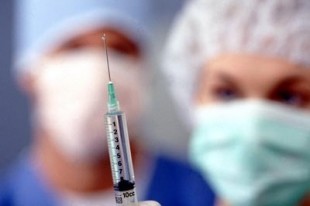 Управление здравоохранения Администрации города Екатеринбурга призывает родителей более ответственно относится к вакцинации своих детей от туберкулеза. Причина быстрого распространения туберкулеза среди школьников - отказ родителей или законных представителей от прививок. Единственной мерой профилактики туберкулеза на сегодняшний день является вакцинация. Согласно Национальному календарю прививок первая вакцина - БЦЖ - ставится новорожденным еще в роддоме. Далее с целью выявления у детей наличия туберкулеза детям ежегодно ставят пробу Манту. Не привитым детям пробу Манту ставят согласно санитарным нормам и требованиям два раза в год.Не привитые дети могут быть носителем инфекции и являться фактором риска для развития групповой инфекции в организованном коллективе.Симптомы туберкулеза на каждом из этапов имеют свои клинические проявления, причем на первых этапах отличить от ОРВИ достаточно сложно.Если вовремя не начать лечение, то бактерии туберкулеза начинают размножаться и разрушать ткани. Очаги туберкулеза чаще всего появляются во внутригрудных лимфоузлах и легких. При хорошем исходе очаги рассасываются, однако чаще они прорастают фиброзной тканью и кальцинируются.Для выявления туберкулеза применяется проба Манту и Диаскинд-тест для детей и флюорографию для подростков и взрослых. Они дают информацию в разный период развития туберкулезного процесса, который развился при первой встрече с организмом. Во всех случаях появления первого положительного результата ребенок направляется на консультацию к врачу-фтизиатру.Иногда родители отказываются от постановки реакции Манту, игнорируют наблюдение у медицинского работника, и тем самым подвергают риску развития заболевания туберкулезом собственных детей. В случае положительных проб Манту врач направляет ребенка на консультацию к фтизиопедиатру. Поэтому родителям или законным представителям необходимо своевременно (в течение двух недель) обратиться за медицинской помощью и строго выполнять рекомендации по лечению и контрольным явкам.Врачами одной из детской городской поликлиник активно ведется обследование с контактными школьниками и профилактическая работа с родителями.